IZJAVA O POVJERLJIVOSTIOvom izjavom obvezujem se da ću sukladno propisima koji uređuju područje zaštite osobnih podataka, Uredbom (EU) 2016/679 europskog parlamenta i vijeća od 27. travnja 2016. o zaštiti pojedinaca u vezi s obradom osobnih podataka i o slobodnom kretanju takvih podataka te o stavljanju izvan snage Direktive 95/46/EZ (Opća uredba o zaštiti podataka) i Zakonom o provedbi Opće uredbe o zaštiti podataka, čuvati povjerljivost svih osobnih podataka kojima imam pravo pristupa u svrhu provođenja znanstvenog istraživanja pod nazivom:_____________ (naziv i vrsta istraživanja,). Istraživanje bi se provodilo u __________ (klinici/zavodu) KBC-a Sestre milosrdnice te da ću iste osobne podatke koristiti isključivo u ovdje navedenu svrhu.Osobni podaci u koje imam uvid za potrebe provođenja ovog istraživanja su __________________ (navesti koji će se podaci koristiti) koji će biti kodirani kako bi se osigurala povjerljivost podataka te će biti korišteni samo u ovom istraživanju. Uvid u osobne podatke imat će _________________(navesti tko će sve imati uvid u osobne podatke).U istraživanje će biti uključeno ________ (broj ispitanika). Iz samog znanstvenog rada neće biti moguće utvrditi identitet ispitanika. Podaci će biti anonimni (nije moguće utvrditi identitet) ili pseudonimizirani(moguće utvrditi identitet jer su samo kodirani). Također se obvezujem da osobne podatke kojima imam pravo pristupa neću dostavljati/davati na korištenje niti na bilo koji drugi način učiniti dostupnima trećim (neovlaštenim) osobama, te se obvezujem da ću povjerljivost istih osobnih podataka čuvati i nakon prestanka ovlasti pristupa osobnim podacima. Upoznata sam da bilo kakvo neovlašteno raspolaganje osobnim podacima kojima imam pravo pristupa u svojem radu predstavlja povredu prava na zaštitu osobnih podataka odnosno prava osobnosti.U Zagrebu, dana ______________Ime i prezime istraživača:Potpis:    ____________________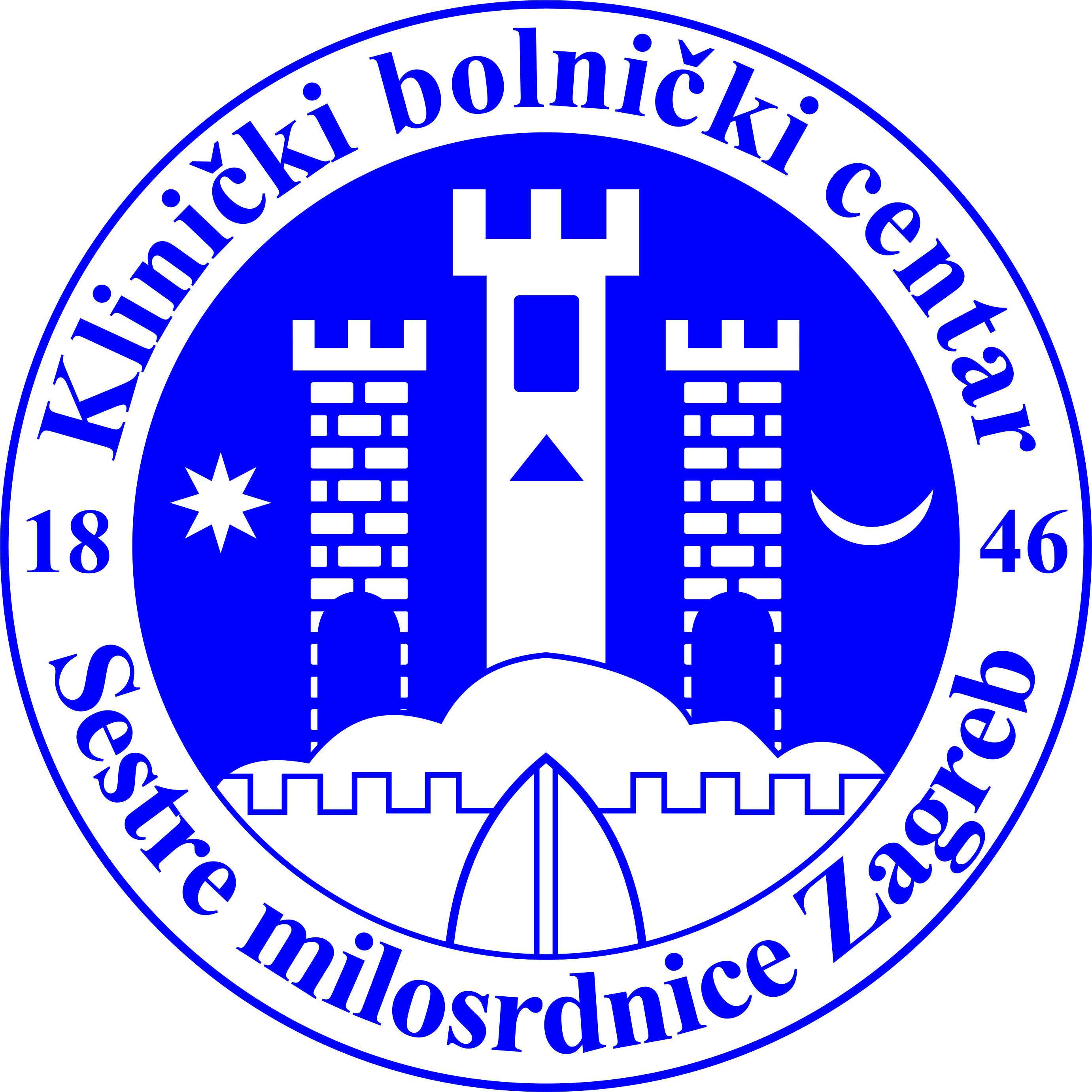 Klinički bolnički centar Sestre milosrdnice_________Vinogradska cesta 29					10000 Zagreb					Hrvatska